Приложение № 9К перечню мест (площадок) накопления твердых коммунальных отходов на территории муниципального образования город Шарыпово Красноярского края, находящихся на балансе Администрации города ШарыповоМесто 8Расположение места 8 (площадки) накопления ТКО на территории муниципального образования город Шарыпово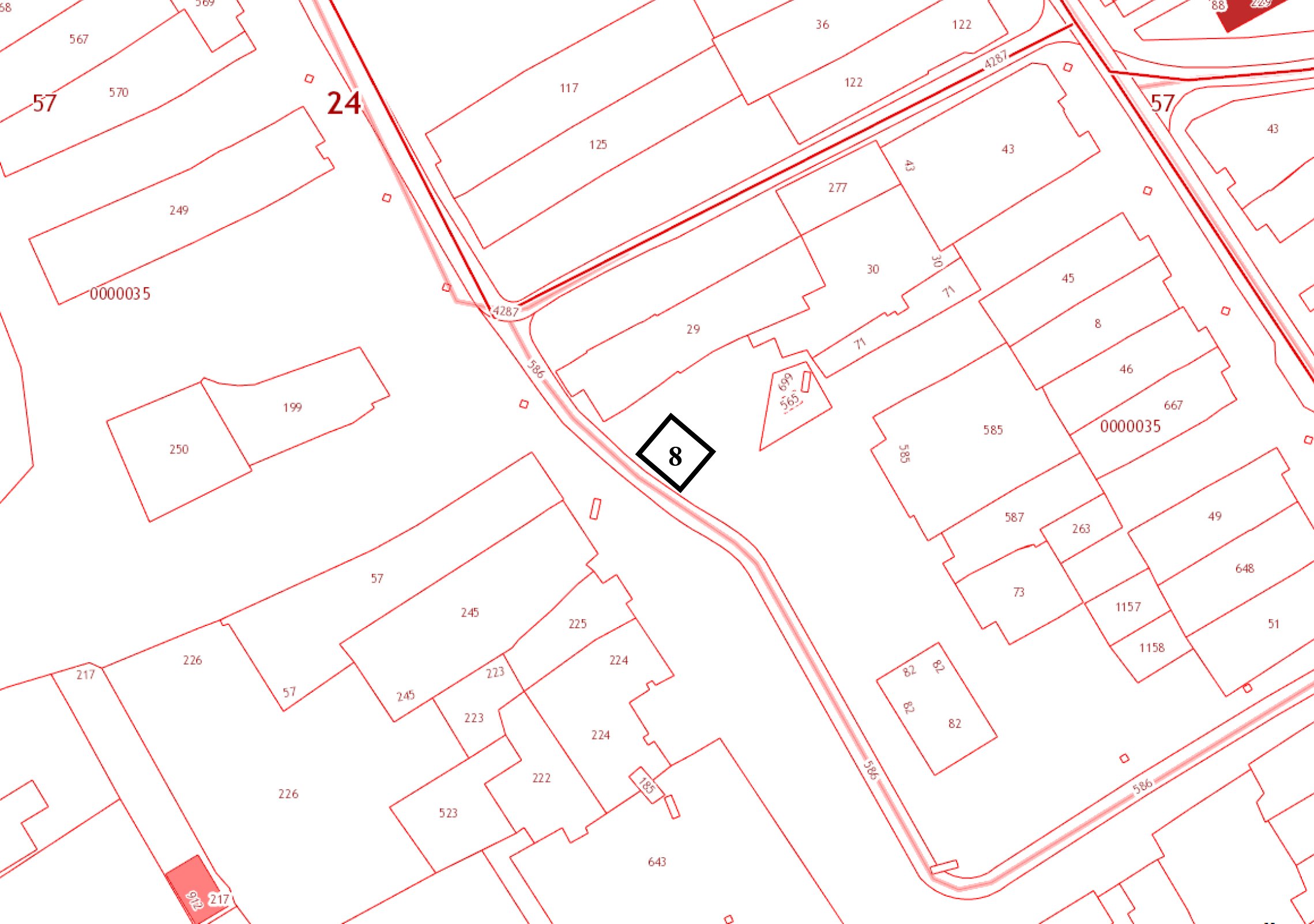 Расположение на карте Место 8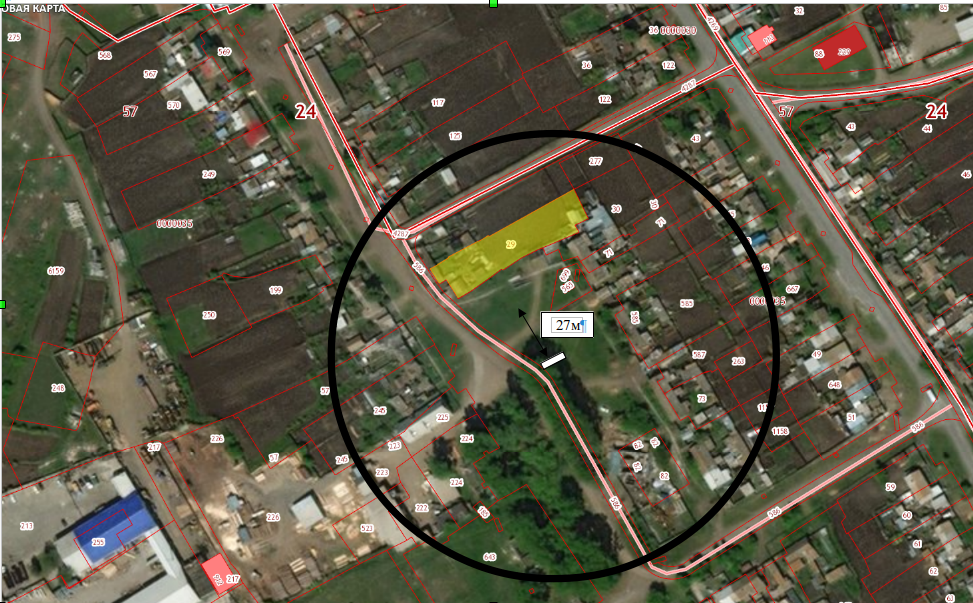 